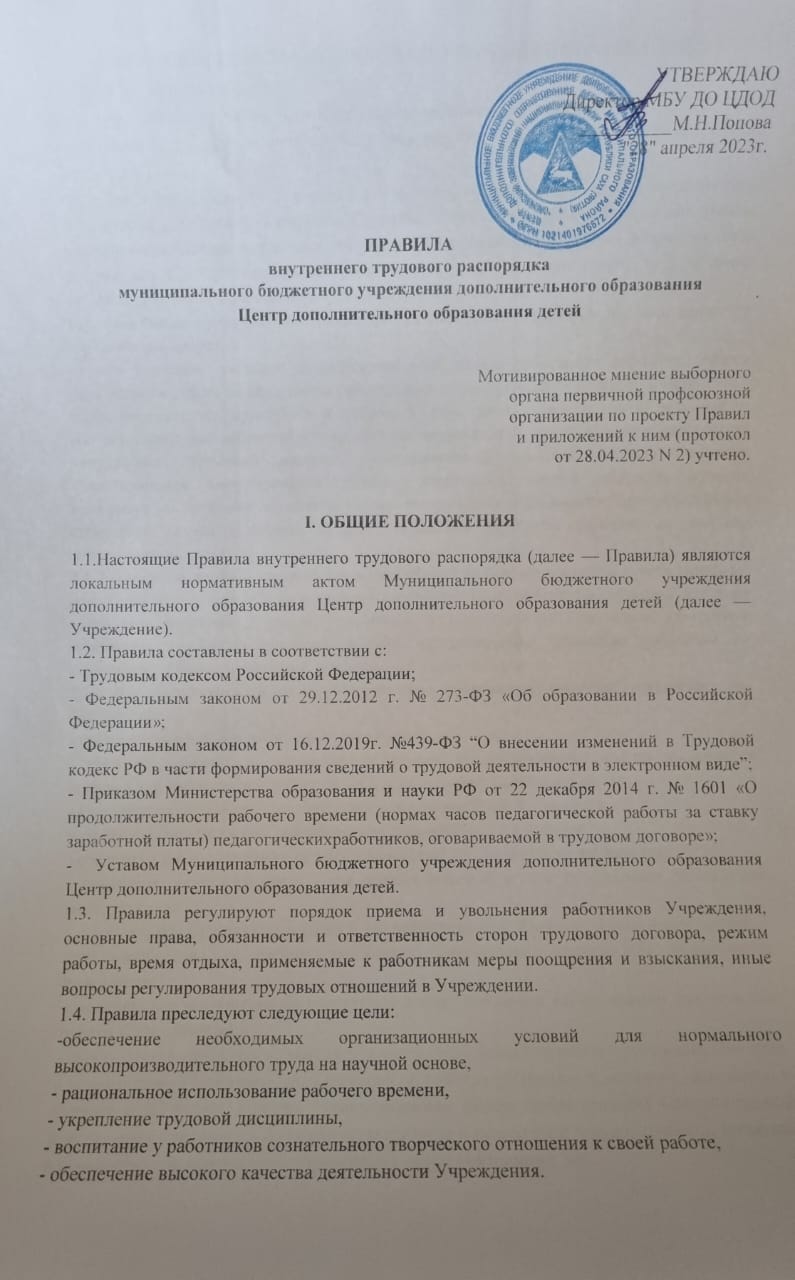 							         УТВЕРЖДАЮ                                   	Директор МБУ ДО ЦДОД__________М.Н.Попова                                                 "28" апреля 2023г.ПРАВИЛАвнутреннего трудового распорядкамуниципального бюджетного учреждения дополнительного образования Центр дополнительного образования детей                                            Мотивированное мнение выборного                                               органа первичной профсоюзной                                              организации по проекту Правил                                               и приложений к ним (протокол                                                 от 28.04.2023 N 2) учтено.I. ОБЩИЕ ПОЛОЖЕНИЯ1.1.Настоящие Правила внутреннего трудового распорядка (далее — Правила) являются локальным нормативным актом Муниципального бюджетного учреждения дополнительного образования Центр дополнительного образования детей (далее — Учреждение).1.2. Правила составлены в соответствии с:- Трудовым кодексом Российской Федерации;- Федеральным законом от 29.12.2012 г. № 273-ФЗ «Об образовании в Российской Федерации»;- Федеральным законом от 16.12.2019г. №439-ФЗ “О внесении изменений в Трудовой кодекс РФ в части формирования сведений о трудовой деятельности в электронном виде”;- Приказом Министерства образования и науки РФ от 22 декабря 2014 г. № 1601 «О продолжительности рабочего времени (нормах часов педагогической работы за ставку заработной платы) педагогическихработников, оговариваемой в трудовом договоре»;-  Уставом Муниципального бюджетного учреждения дополнительного образования Центр дополнительного образования детей. 1.3. Правила регулируют порядок приема и увольнения работников Учреждения, основные права, обязанности и ответственность сторон трудового договора, режим работы, время отдыха, применяемые к работникам меры поощрения и взыскания, иные вопросы регулирования трудовых отношений в Учреждении.1.4. Правила преследуют следующие цели:-обеспечение необходимых организационных условий для нормального высокопроизводительного труда на научной основе,- рациональное использование рабочего времени,- укрепление трудовой дисциплины,- воспитание у работников сознательного творческого отношения к своей работе,- обеспечение высокого качества деятельности Учреждения.II. ПОРЯДОК ПРИЕМА, ПЕРЕВОДА И УВОЛЬНЕНИЯ РАБОТНИКОВ2.1. Порядок приема на работу:2.1.1.  Трудовые отношения возникают между работником и работодателем на основании трудового договора, заключаемого ими в соответствии с Трудовым Кодексом Российской Федерации. Трудовой договор вступает в силу со дня его подписания работником и работодателем, если иное не установлено настоящим Кодексом, другими федеральными законами, иными нормативными правовыми актами Российской Федерации или трудовым договором, либо со дня фактического допущения работника к работе с ведома или по поручению работодателя или его уполномоченного на это представителя. Работник обязан приступить к исполнению трудовых обязанностей со дня, определенного трудовым договором. Если в трудовом договоре не определен день начала работы, то работник должен приступить к работе на следующий рабочий день после вступления договора в силу. Если работник не приступил к работе в день начала работы, установленный в соответствии с частью второй или третьей настоящей статьи, то работодатель имеет право аннулировать трудовой договор. Аннулированный трудовой договор считается незаключенным. Аннулирование трудового договора не лишает работника права на получение обеспечения по обязательному социальному страхованию при наступлении страхового случая в период со дня заключения трудового договора до дня его аннулирования.  2.1.2. Трудовой договор заключается в письменной форме, составляется в двух экземплярах, каждый из которых подписывается сторонами. Один экземпляр трудового договора передается работнику, другой - хранится у работодателя. Получение работником экземпляра трудового договора должно подтверждаться подписью работника на экземпляре трудового договора, хранящемся у работодателя.2.1.3. При заключении трудового договора лицо, поступающее на работу, предъявляет работодателю:- паспорт или иной документ, удостоверяющий личность;- трудовую книжку, за исключением случаев, когда трудовой договор заключается впервые или работник поступает на работу на условиях совместительства;- страховое свидетельство государственного пенсионного страхования;- страховое свидетельство  обязательного пенсионного страхования;- свидетельство о постановке на учет в налоговом органе по месту жительства;- документы воинского учета - для военнообязанных и лиц, подлежащих призыву на военную службу;- документ об образовании и (или) о квалификации или наличии специальных знаний – при поступлении на работу, требующую специальных знаний или специальной подготовки;- медицинское заключение об отсутствии противопоказаний по состоянию здоровья для работы в Учреждении,- справку о наличии (отсутствии) судимости и (или) факта уголовного преследования либо о прекращении уголовного преследования по реабилитирующим основаниям, выданную в порядке и по форме, которые устанавливаются федеральным органом исполнительной власти, осуществляющим функции по выработке и реализации государственной политики и нормативно-правовому регулированию в сфере внутренних дел.При поступлении на работу по совместительству работники обязаны представить справку с основного места работы или заверенную копию трудовой книжки по основной работе.При заключении трудового договора впервые трудовая книжка и страховое свидетельство государственного пенсионного страхования оформляются работодателем.В случае отсутствия у лица, поступающего на работу, трудовой книжки в связи с ее утратой, повреждением или по иной причине работодатель обязан по письменному заявлению этого лица (с указанием причины отсутствия трудовой книжки) оформить новую трудовую книжку.2.1.4. Прием на работу в Учреждение без предъявления перечисленных документов не допускается. Вместе с тем запрещается требовать от лица, поступающего на работу, помимо документов,предусмотренных трудовым законодательством.2.1.5. Прием на работу оформляется приказом директора Учреждения на основании личного заявления работника и заключенного письменного трудового договора. Приказ о приеме на работу объявляется работнику под роспись в трехдневный срок со дня фактического начала работы. По требованию работника работодатель обязан выдать ему надлежаще заверенную копию указанного приказа.  О приеме работника в учреждение делается запись в Книге учета личного состава.2.1.6. При приеме на работу (до подписания трудового договора) работник должен быть ознакомлен под роспись с настоящими Правилами, Уставом, коллективным договором, иными локальными нормативнымиактами, непосредственно связанными с трудовой деятельностью работника.2.1.7. В соответствии с приказом о приеме на работу, в трудовую книжку работника, проработавшего в Учреждении свыше пяти дней, если работа у данного работодателя является для работника основной, за исключением случаев, предусмотренных ч.3, 8 ст. 2 Федерального закона от 16.12.2019 №439-ФЗ. Оформление трудовой книжки работнику, принятому на работу впервые, осуществляется работодателем в присутствии работника не позднее недельного срока со дня приема на работу.На лиц, работающих по совместительству, трудовые книжки ведутся по основному месту работы. Лица, поступающие на работу по совместительству, предъявляют копию трудовой книжки или выписку из трудовой книжки о стаже работы, заверенную администрацией по месту основной работы. По желанию работника сведения о работе по совместительству вносятся в трудовую книжку по месту основной работы на основании документа, подтверждающего работу по совместительству.2.1.8. В трудовую книжку вносятся сведения о работнике, выполняемой им работе, переводах на другую постоянную работу и об увольнениях работника, а также основания прекращения трудового договора и сведения о награждениях за успехи в работе, сведения о взысканиях в трудовую книжку не вносятся, за исключением случаев, когда дисциплинарным взысканием является увольнение. 2.1.9. Трудовые книжки работников хранятся в Учреждении. Бланки трудовых книжек и вкладышей к ним хранятся в Учреждении как документы строгой отчетности. Трудовая книжка руководителя Учреждения хранится у Учредителя. 2.1.10. На каждого работника Учреждения ведется личное дело, состоящее из заверенных копий приказов о приеме на работу и перемещении по службе, копии документа об образовании и (или) профессиональной подготовке, медицинского заключения об отсутствии противопоказаний к работе в Учреждении, документов, предъявляемых при приеме на работу вместо трудовой книжки, аттестационного листа, копий приказов о поощрениях и увольнении.Здесь же хранится один экземпляр письменного трудового договора.2.1.11.Личное дело работника хранится в Учреждении 50 лет после увольнения работника, если иное не предусмотрено законодательством РФ.2.1.12. Согласно ФЗ от 16.12.2019г. №439-ФЗ «О внесении изменений в ТК РФ в части формирования сведений о трудовой деятельности в электронном виде» внесены изменения в части ведения работодателем трудовой книжки, а именно согласно ч.8 ст.2 указанного Закона формирование сведений о трудовой деятельности лиц, впервые поступающих на работу после 31 декабря 2020г., осуществляется в соответствии со статьей 66.1 ТК РФ, а трудовые книжки на указанных лиц не оформляются. 2.2. Отказ в приеме на работу:2.2.1. Запрещается необоснованный отказ в заключении трудового договора.  Какое бы то ни было прямое или косвенное ограничение прав или установление прямых или косвенных преимуществ при заключении трудового договора в зависимости от пола, расы, национальности, языка и другим, указанным в ст.64 ТК РФ;  2.2.2. Запрещается отказывать в заключении трудового договора женщинам по мотивам, связанным с беременностью или наличием детей.2.2.3.Запрещаетсяотказывать в заключении трудового договора работникам, приглашенным в письменной форме на работу в порядке перевода от другого работодателя, в течение одного месяца со дня увольнения с прежнего места работы. 2.2.4. По требованию лица, которому отказано в заключении трудового договора, работодатель обязан сообщить причину отказа в письменной форме. Отказ в заключении трудового договора может быть обжалован в судебном порядке.2.3. Изменение трудового договора, перевод на другую работу, перемещение.2.3.1. Изменение определенных сторонами условий трудового договора, в том числе перевод на другую работуили на другую должность, допускается только по соглашению сторон трудового договора. Соглашение об изменении определенных сторонами условий трудового договора заключается в письменной форме.О предстоящих изменениях определенных сторонами условий трудового договора, а также о причинах, вызвавших необходимость таких изменений, работодатель обязан уведомить работника в письменной форме не позднее чем за два месяца, если иное не предусмотрено Трудовым кодексом РФ.2.3.2. Перевод на другую работу - постоянное или временное изменение трудовой функции работника и (или) структурного подразделения, в котором работает работник (если структурное подразделение было указано в трудовом договоре), а также перевод на работу в другую местность вместе с работодателем. Перевод на другую работу допускается только с письменного согласия работника, за исключением случаев, предусмотренных частями второй и третьей статьи 72.2 Трудового кодекса РФ.2.3.3. По письменной просьбе работника или с его письменного согласия может быть осуществлен перевод работника на постоянную работу к другому работодателю. При этом трудовой договор прекращается (пункт 5 части первой статьи 77 Трудового Кодекса). 2.3.4. Не требует согласия работника перемещение на другое рабочее место, в другое структурное подразделение, расположенное в той же местности, если это не влечет за собой изменения определенных сторонами условий трудового договора. 2.3.5. По соглашению сторон, заключаемому в письменной форме, работник может быть временно переведен на другую работу на срок до одного года, а в случае, когда такой перевод осуществляется для замещения временно отсутствующего работника, за которым в соответствии с законом сохраняется место работы, - до выхода этого работника на работу. Если по окончании срока перевода прежняя работа работнику не предоставлена, а он не потребовал ее предоставления и продолжает работать, то условие соглашения о временном характере перевода утрачивает силу и перевод считается постоянным.
2.3.6. Работника, нуждающегося в переводе на другую работу в соответствии с медицинским заключением, выданным в порядке, установленном федеральными законами и иными нормативными правовыми актами Российской Федерации, с его письменного согласия работодатель обязан перевести на другую имеющуюся у работодателя работу, не противопоказанную работнику по состоянию здоровья 72.2 Трудового кодекса РФ.2.4. Отстранение от работы.2.4.1. Работодатель обязан отстранить от работы (не допускать к работе) работника:- появившегося на работе в состоянии алкогольного, наркотического или токсического опьянения;- не прошедшего в установленном порядке обучение и проверку знаний и навыков в области охраны труда;- не прошедшего в установленном порядке обязательный предварительный или периодический медицинский осмотр, или уклоняющегося, без медицинского отвода, от обязательных профилактических прививок, флюорографического обследования;- при выявлении в соответствии с медицинским заключением противопоказаний для выполнения работником работы, обусловленной трудовым договором;- по требованию органов или должностных лиц, уполномоченных федеральными законами и иными нормативными правовыми актами Российской Федерации;- в других случаях, предусмотренных Трудовым кодексом РФ, другими федеральными законами и иными нормативными правовыми актами Российской Федерации.2.4.2. Работодатель отстраняет от работы (не допускает к работе) работника на весь период времени до устранения обстоятельств, явившихся основанием для отстранения от работы или недопущения к работе.2.4.3. В период отстранения от работы (недопущения к работе) заработная плата работнику не начисляется, за исключением случаев, предусмотренных Трудовым кодексом РФ или иными федеральными законами. В случаях отстранения от работы работника, который не прошел обучение и проверку знаний и навыков в области охраны труда, либо обязательный предварительный или периодический медицинский осмотр не по своей вине, ему производится оплата за все время отстранения от работы как за простой.2.5. Прекращение трудового договора.2.5.1. Прекращение трудового договора может иметь место только по основаниям, предусмотренным Трудовым кодексом РФ, а в некоторых случаях с учетоммнения профсоюзного комитета Учреждения в соответствии со статьями 82 и 373 Трудового кодекса РФ.2.5.2. Работник имеет право расторгнуть трудовой договор, предупредив об этом работодателя в письменной форме не позднее чем за две недели.Течение указанного срока начинается на следующий день после получения работодателем заявления работника об увольнении.По соглашению между работником и работодателем трудовой договор может быть расторгнут и до истечения срока предупреждения об увольнении.В случаях, когда заявление работника об увольнении по его инициативе (по собственному желанию) обусловлено невозможностью продолжения им работы (зачисление в образовательную организацию, выход на пенсию и другие случаи), а также в случаях установленного нарушения работодателем трудового законодательства и иных нормативных правовых актов, содержащих нормы трудового права, локальных нормативных актов, условий коллективного договора, соглашения или трудового договора работодатель обязан расторгнуть трудовой договор в срок, указанный в заявлении работника.До истечения срока предупреждения об увольнении работник имеет право в любое время отозвать свое заявление. Увольнение в этом случае не производится, если на его место не приглашен в письменной форме другой работник, которому в соответствии с Трудовым кодексом и иными федеральными законами не может быть отказано в заключении трудового договора.2.5.3. По истечении срока предупреждения об увольнении работник имеет право прекратить работу. В последний день работы работодатель обязан выдать работнику трудовую книжку, другие документы, связанные с работой, по письменному заявлению работника и произвести с ним окончательный расчет. Если по истечении срока предупреждения об увольнении трудовой договор не был расторгнут и работник не настаивает на увольнении, то действие трудового договора продолжается.
2.5.4.  Работодатель издает приказ об увольнении работника с указанием статьи Трудового Кодекса РФ, послужившей основанием прекращения трудового договора.III. РЕЖИМ РАБОЧЕГО ВРЕМЕНИ. РАБОЧЕЕ ВРЕМЯ И ВРЕМЯ ОТДЫХА3.1. Рабочее время – время, в течение которого работник в соответствии с правилами внутреннего трудового распорядка Учреждения и условиями трудового договора должен исполнять трудовые функции, а также иные периоды времени, которые в соответствии с законами и другими нормативными правовыми актами относятся к рабочему времени.Режим работы Учреждения определяется с 09.00 часов до 18.00 часов в понедельник, с 10.00 часов до 18.00 часов со вторника по пятницу.3.2. Для педагогических работников Учреждения устанавливается сокращенная продолжительность рабочего времени не более 36 часов в неделю и определяется п. 6. ст. 47 ФЗ – 273 «Об образовании в РФ», расписанием учебных занятий, должностными обязанностями. Норма часов преподавательской работы за ставку заработной платы (нормируемая часть педагогической работы)  педагогам дополнительного образования – 18 часов в неделю. Норма часов педагогической работы за ставку заработной платы учителю-логопеду – 20 часов в неделю.3.3. Продолжительность рабочего времени в неделю для административно-управленческого персонала и служащих Учреждения – не более 40 часов в неделю.3.4. Продолжительность рабочего дня, режим рабочего времени и выходные дни для  рабочих определяются графиком сменности, составляемым с соблюдением установленной продолжительности рабочего времени за неделю (не более 40 часов) и утверждаются директором Учреждения по согласованию с выборным профсоюзным органом. Графики сменности доводятся до сведения указанных работников не позднее, чем за один месяц до введения их в действие.3.5. Женщинам, работающим в районах Крайнего Севера и приравненных к ним местностях, устанавливается сокращенная продолжительность рабочего времени 36 часов в неделю.3.6. В рабочее время педагогических работников в зависимости от занимаемой должности включается учебная, воспитательная работа, индивидуальная работа с учащимися, творческая и исследовательская работа, а также другая педагогическая работа, предусмотренная должностными обязанностями и (или) индивидуальным планом - методическая, подготовительная, организационная, диагностическая, работа по ведению мониторинга, работа, предусмотренная планами воспитательных, творческих и иных мероприятий, проводимых с учащимися в Учреждении. Конкретные должностные обязанности педагогических работников определяются трудовыми договорами и должностными инструкциями Учреждения. Соотношение учебной и другой педагогической работы в пределах рабочей недели или учебного года определяется трудовым договорам и должностной инструкцией, с учетом количества часов по учебному плану, специальности и квалификации работника.3.7. Выполнение педагогической работы педагогическими работниками, ведущими преподавательскую работу, характеризуется наличием установленных норм времени только для выполнения педагогической работы, связанной с преподавательской работой.Выполнение другой части педагогической работы педагогическими работниками, ведущими преподавательскую работу, осуществляется в течение рабочего времени, которое не конкретизировано по количеству часов.3.8. Нормируемая часть рабочего времени педагогических работников, ведущих преподавательскую работу, определяется в астрономических часах и включает проводимые учебные занятия независимо от их продолжительности и перемены между каждым учебным занятием, установленные для учащихся.3.9. Продолжительность учебных занятий составляет 30-45 минут, перемены между ними не менее 10минут.3.10. Выполнение преподавательской работы регулируется расписанием учебных занятий. Расписание занятий учащихся составляется администрацией Учреждения для создания наиболее благоприятного режима труда и отдыха учащихся по представлению педагогических работников с учётом пожеланий учащихся, родителей (законных представителей) несовершеннолетних учащихся и возрастных особенностей учащихся.3.11. Другая часть педагогической работы педагогических работников, ведущих преподавательскую работу, требующая затрат рабочего времени, которое не конкретизировано по количеству часов, вытекает из их должностных обязанностей, предусмотренных уставом Учреждения, настоящими Правилами и регулируется графиками и планами работы, в т.ч. личными планами педагогического работника, и включает:- выполнение обязанностей, связанных с участием в работе педагогического совета Учреждения, общего собрания коллектива;- оказание содействия в Учрежденииродительских собраний,-   проведение консультаций с учащимися;- проведение воспитательных мероприятий, предусмотренных дополнительной общеразвивающей программой, программой деятельности Учреждения;- участие в мероприятиях различного уровня по профессиональной деятельности (конкурсы, фестивали, соревнования, педагогические чтения, конкурсы профессионального мастерства);- время, затрачиваемое непосредственно на подготовку к работе по обучению и воспитанию учащихся, изучению их индивидуальных способностей, интересов и склонностей;- время, затрачивамое на проведение диагностической работы, работы по ведению мониторинга.3.12. Дни недели (периоды времени, в течение которых Учреждение осуществляет свою деятельность), свободные для педагогических работников, ведущих преподавательскую работу, от проведения учебных занятий по расписанию, от выполнения иных обязанностей, регулируемых графиками и планами работы, педагогический работник может использовать для повышения квалификации, самообразования, подготовки к занятиям.3.13. Учебная нагрузка педагогического работника устанавливается исходя из количества часов по учебному плану и учебным программам, обеспеченности кадрами, других условий работы в Учреждении на определенный учебный год, до ухода работника в отпуск.Учебная нагрузка, объем которой больше или меньше нормы часов за ставку заработной платы, устанавливается только с письменного согласия педагогического работника.Установленный в начале учебного года объем учебной нагрузки не может быть уменьшен по инициативе администрации Учреждения в течение учебного года, за исключением случаев уменьшения количества часов по учебным планам и программам, сокращения количества групп, из-за потери контингента учащихся, а также в некоторых других исключительных случаях.При установлении учебной нагрузки на новый учебный год педагогическим работникам, для которых Учреждение является местом основной работы, как правило, сохраняется ее объем и преемственность.3.14. Трудовой договор может быть заключен на условиях работы с учебной нагрузкой менее, чем установлено за ставку заработной платы, в следующих случаях:- по соглашению между работником и работодателем;- по просьбе беременной женщины;- по просьбе, имеющего ребенка в возрасте до 14 лет или ребенка-инвалида в возрасте до 18 лет (одному из родителей по основному месту работы);- по просьбе работника, осуществляющего уход за больным членом семьи в соответствии с медицинским заключением.3.15. Если работник наряду со своей основной работой выполняет обязанности временно отсутствующего работника, то ему производится доплата в размере, определяемом на основании штатного расписания или соглашением сторон трудового договора.3.16. Привлечение работников к работе в выходные и нерабочие праздничные дни производится с их письменного согласия и с учетом мнения профсоюзного комитета в случае необходимости выполнения заранее непредвиденных работ, от срочного выполнения которых зависит в дальнейшем нормальная работа Учреждения в соответствии с письменным распоряжением директора.  Компенсацией за работу в выходные и праздничные дни является предоставление другого дня отдыха.Работники, для которых установлен суммированный учет рабочего времени, привлекаются к работе в общеустановленные выходные и праздничные дни.Время этой работы, как правило, включается в месячную норму рабочего времени. Выходные дни предусматриваются для них графиком работы. Оплата работы в праздничные дни производится в указанном случае в размере, предусмотренном трудовым законодательством.3.17. Периоды осенних, зимних, весенних и летних каникул, установленных для учащихся образовательных организаций и не совпадающие с ежегодными оплачиваемыми основными и дополнительными отпусками работников (далее - каникулярный период), являются для них рабочим временем.3.18. В каникулярный период педагогические работники осуществляют педагогическую, методическую, а также организационную работу, связанную с реализацией дополнительной общеразвивающей программы, в пределах нормируемой части их рабочего времени (установленного объема учебной нагрузки (педагогической работы), определенной им до начала каникул, и времени, необходимого для выполнения работ, предусмотренных пунктом 3.11. настоящего Положения, с сохранением заработной платы в установленном порядке.3.19. В период летних каникул педагогические работники привлекаются к работе в лагерях с дневным пребыванием детей, к участию в реализации проектов и программ различного уровнясогласно муниципального задания.3.20.Режим рабочего времени педагогических работников, принятых на работу во время летних каникул учащихся, определяется в пределах нормы часов преподавательской (педагогической) работы в неделю, установленной за ставку заработной платы и времени, необходимого для выполнения других должностных обязанностей.3.21. Режим рабочего временитехничского персонала в каникулярный период определяется в пределах времени, установленного по занимаемой должности. Указанные работники в установленном законодательством порядке могут привлекаться для выполнения хозяйственных работ, не требующих специальных знаний.3.22. Периоды отмены учебных занятий для учащихся по санитарно-эпидемиологическим, климатическим и другим основаниям являются рабочим временем педагогических и других работников Учреждения.3.23. В периоды отмены учебных занятий по санитарно-эпидемиологическим, климатическим и другим основаниям педагогические работники привлекаются к учебно-воспитательной, методической, организационной работе в порядке и на условиях, предусмотренных пунктами 3.18., 3.19., 3.20., 3.21. настоящих Правил.3.24. Работникам Учреждения предоставляется ежегодный основной оплачиваемый отпуск продолжительностью 28 календарных дней. Педагогическим работникам предоставляется удлиненный отпуск продолжительностью 42 календарных дня. Лицам, работающим в районах Крайнего Севера, предоставляются дополнительные оплачиваемые отпуска продолжительностью 24 календарных дня.Отпуск предоставляется в соответствии с графиком, утверждаемым директором Учреждения с учетом мнения выборного профсоюзного органа не позднее, чем за две недели до наступления календарного года. О времени начала отпуска работник должен быть извещен не позднее, чем за две недели до его начала.Предоставление отпуска директору Учреждения оформляется приказом Учредителя, другим работникам – приказом директора Учреждения.3.25. Работодатель обязан предоставить отпуск без сохранения заработной платы, продолжительность которого определяется по соглашению между работником и работодателем в следующих случаях:- работающим пенсионерам по старости (по возрасту) – до 14 календарных дней в году;- родителям и женам (мужьям) военнослужащих, сотрудников органов внутренних дел и т.д., погибших или умерших вследствие ранения, контузии или увечья, полученных при исполнении обязанностей военной службы, либо вследствие заболевания, связанного с прохождениемвоенной службы – до 14 календарных дней в году;- работающим инвалидам – до 60 календарных дней в году;- работникам в случаях рождения ребенка, регистрации брака, смерти близких родственников - до 14 календарных дней;В других случаях, предусмотренных ТК РФ, иными федеральными законами либо коллективным договором.3.26. Работники Учреждения, совмещающим работу с обучением, получающим впервыепрофессиональное образование соответствующего уровня, предоставляется дополнительный отпуск с сохранением среднего заработка для прохождения экзаменационных сессий и практик в соответствии с учебным планом. Оплата данных отпусков производится в соответствии с действующим законодательством.3.27. Администрация Учреждения ведет учет рабочего времени, фактически отработанного каждым работником. В случае болезни работника, последний по возможности незамедлительно информирует администрацию и предъявляет листок нетрудоспособности в первый день выхода на работу.IV. ОСНОВНЫЕ ПРАВА И ОБЯЗАННОСТИ РАБОТНИКОВ УЧРЕЖДЕНИЯ4.1. Работник имеет право на:1) заключение, изменение и расторжение трудового договорав порядке и на условиях, которые установлены ТК РФ, иными федеральными законами;2) предоставление ему работы, обусловленной трудовым договором;3) рабочее место, соответствующее государственным нормативным требованиям охраны труда и условиям, предусмотренным коллективным договором;4) своевременную и в полном объеме выплату заработной платы в соответствии со своей квалификацией, сложностью труда, количеством и качеством выполненной работы;5) отдых, обеспечиваемый установлением нормальной продолжительности рабочего времени, сокращенного рабочего времени для отдельных профессий и категорий работников, предоставлением еженедельных выходных дней, нерабочих праздничных дней, ежегодных оплачиваемых отпусков;6) полную достоверную информацию об условиях труда и требованиях охраны труда на рабочем месте, включая реализацию прав, предоставленных законодательством о специальной оценке условий труда;7) профессиональную подготовку, переподготовку и повышение своей квалификации, в порядке, установленном Трудовым кодексом РФ, иными федеральными законами;8) оплату труда, не ниже размеров, установленных Правительством Российской Федерации и другими нормативными актами г.Якутска для соответствующих квалификационных групп работников;9) объединение, включая право на создание профессиональных союзов и вступление в них для защиты своих трудовых прав, свобод и законныхинтересов;10) участие в управлении организацией в предусмотренных настоящим Кодексом, иными федеральными законами и коллективным договором формах; 11) ведение коллективных переговоров и заключение коллективных договоров и соглашений через своих представителей, а также на информацию о выполнении коллективного договора, соглашений; 12) защиту своих трудовых прав, свобод и законных интересов всеми не запрещенными законом способами; 13) разрешение индивидуальных и коллективных трудовых споров, включая право на забастовку, в порядке, установленном настоящим Кодексом, иными федеральными законами; 14) возмещение вреда, причиненного ему в связи с исполнением трудовых обязанностей, и компенсацию морального вреда в порядке, установленном настоящим Кодексом, иными федеральными законами; 15) обязательное социальное страхование в случаях, предусмотренных федеральными законами. 
4.2. Помимо прав, предусмотренных п.4.1 Настоящих правил, педагогический работник имеет право на:1) свободу преподавания, свободное выражение своего мнения, свободу от вмешательства в профессиональную деятельность;2) свободу выбора и использования педагогически обоснованных форм, средств, методов обучения и воспитания;3) творческую инициативу, разработку и применениеавторских программ и методов обучения, и воспитания в пределах реализуемой образовательной программы;4) выбор учебных пособий, материалов и иных средств обучения и воспитания в соответствии с образовательной программой и в порядке, установленном законодательством об образовании;5) участие в разработке образовательных программ, в том числе учебных планов, календарных учебных графиков, методических материалов и иных компонентов образовательных программ;6) осуществление научной, научно-технической, творческой, исследовательской деятельности, участие в экспериментальной и международной деятельности, разработках и во внедрении инноваций;7) бесплатное пользование информационными ресурсами, а также доступ к информационно-телекоммуникационным сетям и базам данных, учебным и методическим материалам, материально-техническим средствам обеспечения образовательной деятельности, необходимым для качественного осуществления педагогической, научной или исследовательской деятельности в Учреждении;8) право на бесплатное пользование образовательными, методическими и научными услугамиУчреждения, в порядке, установленном законодательством РоссийскойФедерации или локальными нормативными актами;9) участие в управлении Учреждением,  в том числе в коллегиальных органах управления в соответствии с уставом Учреждения;10) участие в обсуждении вопросов, относящихся к деятельности Учреждения, в том числе через органы управления и общественные организации;11) объединение в общественные профессиональные организации в формах и в порядке, которые установлены законодательством Российской Федерации;12) обращение в комиссию по урегулированию споров между участниками образовательных отношений;13) защиту профессиональной чести и достоинства, на справедливое и объективное расследование нарушения норм профессиональной этики педагогических работников;14) сокращенную продолжительность рабочего времени не более 36 часов в неделю;15) работу по совместительству, в том числе по аналогичной должности, специальности, если рабочее время не совпадает с рабочим временем по основному месту работы;16) дополнительное профессиональное образование по профилю педагогической деятельности не реже чем один раз в три года;17) ежегодный основной удлиненный оплачиваемый отпуск;18) длительный отпуск сроком до одного года не реже чем через каждые десять лет непрерывной педагогической работы;19) досрочное назначение страховой пенсии по старости в порядке, установленном законодательством Российской Федерации;20) предоставление педагогическим работникам, состоящим на учете в качестве нуждающихся в жилых помещениях, вне очереди жилых помещений по договорам социального найма, право на предоставление жилых помещений специализированного жилищного фонда;21) иные трудовые права, меры социальной поддержки, установленные федеральными законами и законодательными актами субъектов Российской Федерации.4.3. Работник обязан:1) предъявлять при приеме на работу документы, предусмотренные законодательством;2) добросовестно исполнять свои трудовые обязанности, возложенные на него трудовым законодательством, Законом «Об образовании в РФ», уставом Учреждения, настоящими Правилами, должностными инструкциями;3) соблюдать трудовую дисциплину и настоящие Правила;4) выполнять установленные нормы труда;5) соблюдать требования по охране труда и обеспечению безопасности труда;6)  бережно относится к имуществу Учреждения и других работников;7) незамедлительно сообщить руководителю о возникновении ситуации, представляющей угрозу жизни и здоровью людей, сохранности имущества работодателя.8) содержать рабочее оборудование в исправном состоянии, поддерживать чистоту на рабочем месте, соблюдать установленный порядок хранения материальных ценностей и документов;4.4. Педагогический работник обязан:1)  осуществлять свою деятельность на высоком профессиональном уровне, обеспечивать в полном объеме реализацию образовательных программ;2) соблюдать правовые, нравственные и этические нормы, следовать требованиям профессиональной этики;3) уважать честь и достоинство учащихся и других участников образовательных отношений;4) развивать у учащихся познавательную активность, самостоятельность, инициативу, творческие способности, формировать гражданскую позицию, способность к труду и жизни в условиях современного мира, формировать у учащихся культуру здорового и безопасного образа жизни;5) применять педагогически обоснованные и обеспечивающие высокое качество образования формы, методы обучения и воспитания;6)  учитывать особенности психофизического развития учащихся и состояние их здоровья, соблюдать специальные условия, необходимые для получения образования лицами с ограниченными возможностями здоровья, взаимодействовать при необходимости с медицинскими организациями;7)  систематически повышать свой профессиональный уровень;8) проходить аттестацию на соответствие занимаемой должности в порядке, установленном законодательством об образовании;9) проходить в соответствии с трудовым законодательством предварительные при поступлении на работу и периодические медицинские осмотры, а также внеочередные медицинские осмотры по направлению работодателя;10) проходить в установленном законодательством Российской Федерации порядке обучение и проверку знаний и навыков в области охраны труда;11) соблюдать устав Учреждения, настоящие Правила;12) соблюдать установленный порядок хранения материальных ценностей и документов;13) беречь имущество Учреждения, бережно использовать материалы, рационально расходовать воду, тепло, электроэнергию;14) своевременно заполнять и аккуратно вести установленную документацию.4.4. Круг конкретных функциональных обязанностей, которые каждый работник выполняет по своей должности, специальности и квалификации, определяется должностными инструкциями, утвержденными директором Учреждения, на основании квалификационных характеристикработников образования.4.5. Приказом директора Учреждения в дополнение к основной работе на педагогических работников может быть возложено руководство творческими группами, объединениями, а также выполнение других педагогических и организационно - образовательных функций.4.6. Педагогические работники Учреждения несут полную ответственность за жизнь и безопасность детей во время проведения занятий, массовых мероприятий и других воспитательных мероприятий, организуемых Учреждением.4.7. Педагогические работники несут ответственность за неисполнение или ненадлежащее исполнение возложенных на них обязанностей в порядке и в случаях, которые установлены федеральными законами. Неисполнение или ненадлежащее исполнение педагогическими работниками обязанностей, предусмотренных частью 1 настоящей статьи, учитывается при прохождении ими аттестации.V. ОСНОВНЫЕ ПРАВА И ОБЯЗАННОСТИ РУКОВОДИТЕЛЯ И АДМИНИСТРАЦИИ УЧРЕЖДЕНИЯ5.1. Непосредственное управление Учреждением осуществляет директор. Директор назначается учредителем Учреждения.5.2. Директор имеет право:1) управлять Учреждением и персоналом и принимать решения в пределах полномочий, предусмотренных Уставом Учреждения, обеспечение соблюдения работниками Учреждения обязанностей, возложенных на них Уставом Учреждения и настоящими Правилами;2) заключать, изменять и расторгать трудовые договоры с работниками в порядке и на условиях, которые установлены ТК РФ, иными федеральными законами;3) вести коллективные переговоры и заключать коллективные договоры;4)поощрять работников за добросовестный эффективный труд;5)требовать от работников исполнения ими трудовых обязанностей и бережного отношения к имуществу работодателя и других работников, соблюдения настоящих Правил;6) привлекать работников к дисциплинарной и материальной ответственности в порядке, установленном ТК РФ, иными федеральными законами;7)  утверждать локальные нормативные акты Учреждения;8) создавать совместно с другими руководителями объединения в целях представительства и защиты своих интересов и  вступать в них;9) реализовывать права, предоставленные ему законодательством о специальной оценке условий труда.Директору предоставляются другие права, предусмотренные для педагогических работников пунктами 3 и 5 части 5 статьи 47 №273-ФЗ «Об образовании в РФ».5.3. Директор Учреждения обязан:1) соблюдать трудовое зконодательство и иные нормативные правовые акты, содержащие нормы трудового права; локальные нормативные акты, условия коллективного договора, соглашений, трудовых договоров Учреждения;2) предоставлять работникам работу, обусловленную трудовым договором;3) обеспечивать безопасность и условия труда, соответствующие государственным нормативным требованиям охраны труда;4) обеспечивать работников оборудованием, инструментами, технической документацией и иными средствами, необходимыми для исполнения ими трудовых обязанностей;5) выплачивать в полном  рзмерепричитающуюся работникм заработную плату в сроки, установленные в соответствии с ТКРФ, коллективным договором, настоящими Правилами, трудовыми договорами, обеспечивать соблюдение условий оплаты труда работников, расходование средств фонда заработной платы, доплат и надбавок;6) вести коллективные переговоры, а также заключать коллективный договор в порядке, установленном настоящим Кодексом;7) предоставлять представителям работников полную и достоверную информацию, необходимую для заключения коллективного договора, соглашения и контроля за их выполнением;8) знакомить работников под роспись с принимаемыми локальными нормативными актами, непосредственно связанными с их трудовой деятельностью;9) своевременно выполнять предписания федеральных органов исполнительной власти, осуществляющих государственный контроль (надзор) в установленной сфере деятельности, уплачивать штрафы, наложенные за нарушения трудового законодательства и иных нормативных правовых актов, содержащих нормы трудового права;10) рассматривать представления соответствующих профсоюзных органов, иных избранныхработниками представителей о выявленных нарушениях трудового законодательства и иных актов, содержащих нормы трудового права, принимать меры по устранению выявленных нарушений и сообщать о принятых мерах указанным органам и представителям;11) создавать условия, обеспечивающие участие работников в управлении Учреждением,  в предусмотренных ТК РФ, иными федеральными законами и коллективным договором формах;12) обеспечивать бытовые нужды работников, связанные с исполнением ими трудовых обязанностей;13) осуществлять обязательное социальное страхование работников в порядке, установленном федеральными законами;14) возмещать вред, причиненный работникам в связи с исполнением ими трудовых обязанностей, а также компенсировать моральный вред в порядке и на условиях, которые установлены ТК РФ, другими федеральными законами и иными нормативными правовыми актами РФ;15) обеспечивать соблюдение трудовой дисциплины, своевременно применять меры воздействия к нарушителям трудовой дисциплины, учитывая при этом мнение коллектива;16)не допускать к работе лиц, не прошедших в установленном порядке обучение и инструктаж по охране труда, стажировку и проверку знаний требований охраны труда;17) разрабатывать и утверждать настоящие Правила с учетом мнения (по согласованию) выборного органа первичной профсоюзной организации;18) исполнять иные обязанности, предусмотренные трудовым законодательством, в том числе законодательством о специальной оценке условий труда, и иными нормативными правовыми актами, содержащими нормы трудового права, коллективным договором, соглашениями, локальными нормативными актами и трудовыми договорами.5.4. В Учреждении имеются должности заместителя директора по учебно-воспитательной работе, заместителя директора по административно-хозяйственной работе, главного бухгалтера, заведующего структурным подразделением.5.5. Права и обязанности заместителей директора, главного бухгалтера, заведующего структурным подразделением устанавливаются пунктами 4.1, 4.2, 4.3, 4.4. настоящих Правил.5.6.  В состав администрации входят: директор Учреждения, заместитель директора по учебно-воспитательной работе, заместитель директора по административно-хозяйственной работе, главный бухгалтер.Администрация обязана:1) постоянно осуществлять организаторскую и воспитательную работу с кадрами, направленную на создание условий для внедрения научной организации труда, устранение потерь рабочего времени, осуществление мероприятий по повышению качества работы, дисциплины и культуры труда, опираясь на трудовой коллектив;2) совершенствовать учебно-воспитательную, инструктивно–методическую и организационно-массовую работу с учащимися и педагогическими работниками;3) проводить мероприятия по повышению уровня научно-теоретической подготовки и деловой квалификации работников Учреждения;4) способствовать созданию в трудовом коллективе деловой, творческой обстановки, всемерно поддерживать и развивать инициативу и активность работников, обеспечивать их участие в управлении Учреждением, в полном объеме используя для этого формы управления, предусмотренные уставом Учреждения и локальными актами, своевременно рассматривать критические замечания и предложения работников и сообщать им о принятых мерах.5.7. Должностные лица, входящие в состав администрации, так же, как и все другие работники, состоят в трудовых отношениях с Учреждением и поэтому несут обусловленные Учреждением определенные трудовые обязанности, установленные должностными инструкциями. Но, кроме этого, администрация является еще и представителем этого Учреждения и поэтому наделяется особыми полномочиями и обязанностями по представительству интересов работодателя перед работниками.5.8. Администрация Учреждения осуществляет свои обязанности в соответствующих случаях, предусмотренных законодательством, совместно или по согласованию с профсоюзным комитетом, а также с учетом полномочий трудового коллектива.VI. СОЦИАЛЬНЫЕ ГАРАНТИИ, ПООЩРЕНИЯ ЗА УСПЕХИ В РАБОТЕ6.1. Работники, а в соответствующих случаях и члены их семей обеспечиваются за счет средств государственного социального страхования:- пособиями по временной нетрудоспособности,- пособиями по беременности и родам и единовременными пособиями за поставку на учет в медицинских учреждениях в ранние сроки беременности;- пособиями при рождении ребенка;- пособиями при усыновлении ребенка;- пособиями за ребенком до достижения им возраста полутора лет;- пенсиями по старости, по инвалидности и по случаю потери кормильца, а некоторые категории педагогических работников – также пенсиями за выслугу лет (право на досрочную трудовую пенсию).6.2. За добросовестное выполнение трудовых обязанностей, успехи в обучении и воспитании детей, продолжительную и безупречную работу, новаторство и другие достижения в работе применяются следующие поощрения:- объявление благодарности;- поощрение премией в соотвествии локального нормативного акта Учреждения;- награждение ценным подарком;- награждение грамотами Учреждения;- поощрение знаком “Гордость центра”.6.3. За особые трудовые заслуги работники Учреждения представляются в вышестоящие органы для награждения орденами, медалями, присвоения почетных званий, установленных в РФ, знаками «Отличник образования Республики Саха (Якутия)», «Почетный работник общего образования Российской Федерации», для награждения именными медалями, знаками отличия, установленными нормативными актами субъекта РФ и ведомственного министерства для работников образования РС (Я). Также могут быть отмечены наградами и знаками, установленными ГО «Город Якутск».6.4. При применении мер поощрения обеспечивается сочетание материального и морального стимулирования труда.Поощрения объявляются в приказе директора, доводятся до сведения всего коллектива и заносятся в трудовую книжку работника.6.5. Работникам, успешно и добросовестно выполняющим свои трудовые обязанности, предоставляются в первую очередь преимущества и льготы в области социально-культурного и жилищно-бытового обслуживания.При применении мер общественного, морального и материального поощрения, при предоставлении работников к государственным наградам и почетным званиям учитывается мнение трудового коллектива.VII. ОТВЕТСТВЕННОСТЬ ЗА НАРУШЕНИЯ ТРУДОВОЙ ДИСЦИПЛИНЫ7.1. Нарушение трудовой дисциплины, то есть неисполнение или ненадлежащее исполнение по вине работника обязанностей, возложенных на него трудовым договором, уставом Учреждения, настоящими Правилами, должностными инструкциями, влечет за собой применение мер дисциплинарного или общественного воздействия, а также применение иных мер, предусмотренных действующим законодательством.7.2. Дисциплинарное расследование нарушений педагогическим работником Учреждения норм профессионального поведения и (или) устава Учреждения может быть проведено только по поступившей жалобе, поданной в письменной форме. Копия жалобы должна быть передана данному педагогическому работнику.7.3. Ход дисциплинарного расследования и принятые по его результатам решения могут быть преданы гласности только с согласия заинтересованного педагогического работника Учреждения, за исключением случаев, ведущих к запрещению заниматься педагогической деятельностью, или при необходимости защиты интересов учащихся.7.4. За совершение дисциплинарного проступка, то есть неисполнение или ненадлежащее исполнение работником по его вине возложенных на него трудовых обязанностей, работодатель имеет право применить следующие дисциплинарные взыскания:- замечание;- выговор;- увольнение по соответствующим основаниям в соответствии с ТК РФ и федеральным законодательством.В соответствии с действующим законодательством о труде педагогические работники могут быть уволены за совершение аморального поступка, не совместимого с дальнейшим выполнением воспитательных функцийпо решению суда.Дисциплинарное взыскание применяется директором Учреждения.7.5. Дисциплинарное взыскание на директора применяются учредителем Учреждения. Дисциплинарное взыскание на заместителей директора, руководителя структурного подразделения, главного бухгалтера применяется Директором Учреждения.7.6. Трудовой коллектив Учреждения, проявляя строгую требовательность к работникам, недобросовестно выполняющим трудовые обязанности, может инициировать вопрос обсуждения к членам коллектива за нарушение трудовой дисциплины на общем собрании трудового коллектива.7.7. До применения взыскания работодательдолжен затребовать от работника письменное объяснение. Если по истечении двух рабочих дней указанное объяснение работником не предоставлено, то составляется соответствующий акт.7.8. Непредоставление работником объяснения не является препятствием для применения дисциплинарного взыскания.7.9. Дисциплинарное взыскание применяется не позднее одного месяца со дняобнаружения проступка, не считая времени болезни, пребывания его в отпуске, а также времени, необходимого на учет мнения профсоюзного комитета работников.Дисциплинарное взыскание не может быть применено позднее шести месяцев со дня совершения поступка. В указанные сроки не включается время производства по уголовному делу.7.10. За каждый дисциплинарный проступок может быть применено только одно дисциплинарное взыскание.7.11. При применении взыскания должны учитываться тяжесть совершенного поступка, обстоятельства при которых он совершен, предшествующая работа и поведение работника.7.12. Работники, избранные в состав профсоюзного комитета, не могут быть подвергнуты дисциплинарному взысканию без предварительного согласия профсоюзного комитета Учреждения, а председатель этого комитета – без предварительного согласия вышестоящего профсоюзного органа.7.13. Приказ директора о применении дисциплинарного взыскания с указанием мотивов его применения объявляется работникупод роспись в течение трех рабочих дней со дня его издания, не считая времени отсутствия работника на работе. Если работник отказывается ознакомиться с указанным приказом (распоряжением) под роспись, то составляется соответствующий акт. 7.14. Дисциплинарное взыскание может быть обжаловано работником в государственную инспекцию труда и (или) органы по рассмотрению индивидуальных трудовых споров.7.15. Если в течение года со дня применения дисциплинарного взыскания работник не будет подвергнут новому дисциплинарному взысканию, то он считается не имеющим дисциплинарного взыскания.7.16. Работодатель до истечения года со дня применения дисциплинарного взыскания имеет право снять его с работника по собственной инициативе, просьбе самого работника, ходатайству его непосредственного руководителя или представительного органа работников.
